МИНИСТЕРСТВО ПРОСВЕЩЕНИЯ РОССИЙСКОЙ ФЕДЕРАЦИИДепартамент образования и науки Тюменской областиДепартамент по образованию Администрации города ТобольскаМуниципальное автономное общеобразовательное учреждение«Средняя общеобразовательная школа №18»РАБОЧАЯ ПРОГРАММАучебного предмета «Окружающий мир»для 2-х классов начального общего образованияна 2023-2024 учебный год                                                      Составители: Бурибаева О.А., учитель начальных классов Плеханова И.Ю., учитель начальных классовСаргина В.М., учитель начальных классовПашкова О.Д., учитель начальных классовТобольск, 2023г.ПОЯСНИТЕЛЬНАЯ ЗАПИСКАРабочая программа по учебному предмету «Окружающий мир» (предметная область «Обществознание и естествознание» («Окружающий мир») соответствует Федеральной рабочей программе по учебному предмету «Окружающий мир» и включает пояснительную записку, содержание обучения, планируемые результаты освоения программы и тематическое планирование.Пояснительная записка отражает общие цели и задачи изучения окружающего мира, место в структуре учебного плана, а также подходы к отбору содержания и планируемым результатам.ОБЩАЯ ХАРАКТЕРИСТИКА ПРЕДМЕТАСодержание обучения раскрывает содержательные линии для обязательного изучения окружающего мира в каждом классе на уровне начального общего образования.Планируемые результаты программы по окружающему миру включают личностные, метапредметные результаты за период обучения, а также предметные достижения обучающегося за каждый год обучения на уровне начального общего образования.Программа по окружающему миру на уровне начального общего образования составлена на основе требований ФГОС НОО и федеральной рабочей программы воспитания.ЦЕЛИ ИЗУЧЕНИЯ ПРЕДМЕТАИзучение окружающего мира, интегрирующего знания о природе, предметном мире, обществе и взаимодействии людей в нём, соответствует потребностям и интересам обучающихся на уровне начального общего образования и направлено на достижение следующих целей:формирование целостного взгляда на мир, осознание места в нём человека на основе целостного взгляда на окружающий мир (природную и социальную среду обитания); освоение естественно-научных, обществоведческих, нравственно-этических понятий, представленных в содержании программы по окружающему миру;формирование ценности здоровья человека, его сохранения и укрепления, приверженности здоровому образу жизни;развитие умений и навыков применять полученные знания в реальной учебной и жизненной практике, связанной как с поисково-исследовательской деятельностью (наблюдения, опыты, трудовая деятельность), так и с творческим использованием приобретённых знаний в речевой, изобразительной, художественной деятельности;духовно-нравственное развитие и воспитание личности гражданина Российской Федерации, понимание своей принадлежности к Российскому государству, определённому этносу; проявление уважения к истории, культуре, традициям народов Российской Федерации; освоение обучающимися мирового культурного опыта по созданию общечеловеческих ценностей, законов и правил построения взаимоотношений в социуме;обогащение духовного опыта обучающихся, развитие способности ребёнка к социализации на основе принятия гуманистических норм жизни, приобретение опыта эмоционально-положительного отношения к природе в соответствии с экологическими нормами поведения; становление навыков повседневного проявления культуры общения, гуманного отношения к людям, уважительного отношения к их взглядам, мнению и индивидуальности.Центральной идеей конструирования содержания и планируемых результатов обучения окружающему миру является раскрытие роли человека в природе и обществе, ознакомление с правилами поведения в среде обитания и освоение общечеловеческих ценностей взаимодействия в системах: «Человек и природа», «Человек и общество», «Человек и другие люди», «Человек и познание». Важнейшей составляющей всех указанных систем является содержание, усвоение которого гарантирует формирование у обучающихся навыков здорового и безопасного образа жизни на основе развивающейся способности предвидеть результаты своих поступков и оценки возникшей ситуации. Отбор содержания программы по окружающему миру осуществлён на основе следующих ведущих идей:раскрытие роли человека в природе и обществе;освоение общечеловеческих ценностей взаимодействия в системах: «Человек и природа», «Человек и общество», «Человек и другие люди», «Человек и его самость», «Человек и познание».МЕСТО УЧЕБНОГО ПРЕДМЕТА «ОКРУЖАЮЩИЙ МИР» В УЧЕБНОМ ПЛАНЕОбщее число часов, отведённых на изучение курса «Окружающий мир», составляет: 2 класс – 68 часов (два часа в неделю).СОДЕРЖАНИЕ УЧЕБНОГО ПРЕДМЕТА2 КЛАССЧеловек и обществоНаша Родина – Россия, Российская Федерация. Россия и её столица на карте. Государственные символы России. Москва – столица России. Святыни Москвы – святыни России: Кремль, Красная площадь, Большой театр и др. Характеристика отдельных исторических событий, связанных с Москвой (основание Москвы, строительство Кремля и др.). Герб Москвы. Расположение Москвы на карте. Города России. Россия – многонациональное государство. Народы России, их традиции, обычаи, праздники. Родной край, его природные и культурные достопримечательности. Значимые события истории родного края.Свой регион и его главный город на карте; символика своего региона. Хозяйственные занятия, профессии жителей родного края. Значение труда в жизни человека и общества.Семья. Семейные ценности и традиции. Родословная. Составление схемы родословного древа, истории семьи.Правила культурного поведения в общественных местах. Доброта, справедливость, честность, уважение к чужому мнению и особенностям других людей – главные правила взаимоотношений членов общества.Человек и природаМетоды познания природы: наблюдения, опыты, измерения.Звёзды и созвездия, наблюдения звёздного неба. Планеты. Чем Земля отличается от других планет; условия жизни на Земле. Изображения Земли: глобус, карта, план. Карта мира. Материки, океаны. Определение сторон горизонта при помощи компаса. Ориентирование на местности по местным природным признакам, Солнцу. Компас, устройство; ориентирование с помощью компаса.Многообразие растений. Деревья, кустарники, травы. Дикорастущие и культурные растения. Связи в природе. Годовой ход изменений в жизни растений. Многообразие животных. Насекомые, рыбы, птицы, звери, земноводные, пресмыкающиеся: общая характеристика внешних признаков. Связи в природе. Годовой ход изменений в жизни животных.Красная книга России, её значение, отдельные представители растений и животных Красной книги. Заповедники, природные парки. Охрана природы. Правила нравственного поведения на природе.Правила безопасной жизнедеятельностиЗдоровый образ жизни: режим дня (чередование сна, учебных занятий, двигательной активности) и рациональное питание (количество приёмов пищи и рацион питания). Физическая культура, закаливание, игры на воздухе как условие сохранения и укрепления здоровья.Правила безопасности в школе (маршрут до школы, правила поведения на занятиях, переменах, при приёмах пищи и на пришкольной территории), в быту, на прогулках.Правила безопасного поведения пассажира наземного транспорта и метро (ожидание на остановке, посадка, размещение в салоне или вагоне, высадка, знаки безопасности на общественном транспорте). Номера телефонов экстренной помощи.Правила поведения при пользовании компьютером. Безопасность в информационно-коммуникационной сети Интернет (коммуникация в мессенджерах и социальных группах) в условиях контролируемого доступа в информационно-коммуникационную сеть Интернет.Изучение окружающего мира во 2 классе способствует освоению на пропедевтическом уровне ряда универсальных учебных действий: познавательных универсальных учебных действий, коммуникативных универсальных учебных действий, регулятивных универсальных учебных действий, совместной деятельности. Универсальные учебные действия (пропедевтический уровень)Базовые логические действия как часть познавательных универсальных учебных действий способствуют формированию умений:ориентироваться в методах познания природы (наблюдение, опыт, сравнение, измерение); определять на основе наблюдения состояние вещества (жидкое, твёрдое, газообразное); различать символы РФ; различать деревья, кустарники, травы; приводить примеры (в пределах изученного); группировать растения: дикорастущие и культурные; лекарственные и ядовитые (в пределах изученного); различать прошлое, настоящее, будущее. Работа с информацией как часть познавательных универсальных учебных действий способствует формированию умений:различать информацию, представленную в тексте, графически, аудиовизуально; читать информацию, представленную в схеме, таблице; используя текстовую информацию, заполнять таблицы; дополнять схемы; соотносить пример (рисунок, предложенную ситуацию) со временем протекания.Коммуникативные универсальные учебные действия способствуют формированию умений:ориентироваться в терминах (понятиях), соотносить их с краткой характеристикой:понятия и термины, связанные с социальным миром (индивидуальность человека, органы чувств, жизнедеятельность; поколение, старшее поколение, культура поведения; Родина, столица, родной край, регион); понятия и термины, связанные с миром природы (среда обитания, тело, явление, вещество; заповедник); понятия и термины, связанные с организацией своей жизни и охраны здоровья (режим, правильное питание, закаливание, безопасность, опасная ситуация).описывать условия жизни на Земле, отличие нашей планеты от других планет Солнечной системы;создавать небольшие описания на предложенную тему (например, «Моя семья», «Какие бывают профессии?», «Что «умеют» органы чувств?», «Лес – природное сообщество» и др.);создавать высказывания-рассуждения (например, признаки животного и растения как живого существа; связь изменений в живой природе с явлениями неживой природы);приводить примеры растений и животных, занесённых в Красную книгу России (на примере своей местности);описывать современные события от имени их участника.Регулятивные универсальные учебные действия способствуют формированию умений:следовать образцу, предложенному плану и инструкции при решении учебной задачи;контролировать с небольшой помощью учителя последовательность действий по решению учебной задачи; оценивать результаты своей работы, анализировать оценку учителя и одноклассников, спокойно, без обид принимать советы и замечания. Совместная деятельность способствует формированию умений:строить свою учебную и игровую деятельность, житейские ситуации в соответствии с правилами поведения, принятыми в обществе; оценивать жизненные ситуации с точки зрения правил поведения, культуры общения, проявления терпения и уважения к собеседнику; проводить в парах (группах) простые опыты по определению свойств разных веществ (вода, молоко, сахар, соль, железо), совместно намечать план работы, оценивать свой вклад в общее дело; определять причины возможных конфликтов, выбирать (из предложенных) способы их разрешения. ПЛАНИРУЕМЫЕ ОБРАЗОВАТЕЛЬНЫЕ РЕЗУЛЬТАТЫИзучение предмета «Окружающий мир» на уровне начального общего образования направлено на достижение обучающимися личностных, метапредметных и предметных результатов освоения учебного предмета.ЛИЧНОСТНЫЕ РЕЗУЛЬТАТЫЛичностные результаты изучения предмета «Окружающий мир» характеризуют готовность обучающихся руководствоваться традиционными российскими социокультурными и духовно-нравственными ценностями, принятыми в обществе правилами и нормами поведения и должны отражать приобретение первоначального опыта деятельности обучающихся, в части:Гражданско-патриотического воспитания:становление ценностного отношения к своей Родине – России; понимание особой роли многонациональной России в современном мире; осознание своей этнокультурной и российской гражданской идентичности, принадлежности к российскому народу, к своей национальной общности; сопричастность к прошлому, настоящему и будущему своей страны и родного края; проявление интереса к истории и многонациональной культуре своей страны, уважения к своему и другим народам; первоначальные представления о человеке как члене общества, осознание прав и ответственности человека как члена общества.Духовно-нравственного воспитания:проявление культуры общения, уважительного отношения к людям, их взглядам, признанию их индивидуальности; принятие существующих в обществе нравственно-этических норм поведения и правил межличностных отношений, которые строятся на проявлении гуманизма, сопереживания, уважения и доброжелательности; применение правил совместной деятельности, проявление способности договариваться, неприятие любых форм поведения, направленных на причинение физического и морального вреда другим людям. Эстетического воспитания:понимание особой роли России в развитии общемировой художественной культуры, проявление уважительного отношения, восприимчивости и интереса к разным видам искусства, традициям и творчеству своего и других народов; использование полученных знаний в продуктивной и преобразующей деятельности, в разных видах художественной деятельности. Физического воспитания, формирования культуры здоровья и эмоционального благополучия:соблюдение правил организации здорового и безопасного (для себя и других людей) образа жизни; выполнение правил безопасного поведении в окружающей среде (в том числе информационной); приобретение опыта эмоционального отношения к среде обитания, бережное отношение к физическому и психическому здоровью. Трудового воспитания:осознание ценности трудовой деятельности в жизни человека и общества, ответственное потребление и бережное отношение к результатам труда, навыки участия в различных видах трудовой деятельности, интерес к различным профессиям. Экологического воспитания:осознание роли человека в природе и обществе, принятие экологических норм поведения, бережного отношения к природе, неприятие действий, приносящих ей вред. Ценности научного познания:осознание ценности познания для развития человека, необходимости самообразования и саморазвития;проявление познавательного интереса, активности, инициативности, любознательности и самостоятельности в расширении своих знаний, в том числе с использованием различных информационных средств. МЕТАПРЕДМЕТНЫЕ РЕЗУЛЬТАТЫПознавательные универсальные учебные действия:1) Базовые логические действия:понимать целостность окружающего мира (взаимосвязь природной и социальной среды обитания), проявлять способность ориентироваться в изменяющейся действительности; на основе наблюдений доступных объектов окружающего мира устанавливать связи и зависимости между объектами (часть – целое; причина – следствие; изменения во времени и в пространстве); сравнивать объекты окружающего мира, устанавливать основания для сравнения, устанавливать аналогии; объединять части объекта (объекты) по определённому признаку; определять существенный признак для классификации, классифицировать предложенные объекты; находить закономерности и противоречия в рассматриваемых фактах, данных и наблюдениях на основе предложенного алгоритма; выявлять недостаток информации для решения учебной (практической) задачи на основе предложенного алгоритма. 2) Базовые исследовательские действия:проводить (по предложенному и самостоятельно составленному плану или выдвинутому предположению) наблюдения, несложные опыты; проявлять интерес к экспериментам, проводимым под руководством учителя; определять разницу между реальным и желательным состоянием объекта (ситуации) на основе предложенных вопросов; формулировать с помощью учителя цель предстоящей работы, прогнозировать возможное развитие процессов, событий и последствия в аналогичных или сходных ситуациях; моделировать ситуации на основе изученного материала о связях в природе (живая и неживая природа, цепи питания; природные зоны), а также в социуме (лента времени; поведение и его последствия; коллективный труд и его результаты и др.); проводить по предложенному плану опыт, несложное исследование по установлению особенностей объекта изучения и связей между объектами (часть – целое, причина – следствие); формулировать выводы и подкреплять их доказательствами на основе результатов проведённого наблюдения (опыта, измерения, исследования). 3) Работа с информацией:использовать различные источники для поиска информации, выбирать источник получения информации с учётом учебной задачи; находить в предложенном источнике информацию, представленную в явном виде, согласно заданному алгоритму; распознавать достоверную и недостоверную информацию самостоятельно или на основе предложенного учителем способа её проверки; находить и использовать для решения учебных задач текстовую, графическую, аудиовизуальную информацию; читать и интерпретировать графически представленную информацию (схему, таблицу, иллюстрацию); соблюдать правила информационной безопасности в условиях контролируемого доступа в информационно-телекоммуникационную сеть Интернет (с помощью учителя); анализировать и создавать текстовую, видео, графическую, звуковую информацию в соответствии с учебной задачей;фиксировать полученные результаты в текстовой форме (отчёт, выступление, высказывание) и графическом виде (рисунок, схема, диаграмма).Коммуникативные универсальные учебные действия:в процессе диалогов задавать вопросы, высказывать суждения, оценивать выступления участников; признавать возможность существования разных точек зрения; корректно и аргументированно высказывать своё мнение; приводить доказательства своей правоты; соблюдать правила ведения диалога и дискуссии; проявлять уважительное отношение к собеседнику; использовать смысловое чтение для определения темы, главной мысли текста о природе, социальной жизни, взаимоотношениях и поступках людей; создавать устные и письменные тексты (описание, рассуждение, повествование); конструировать обобщения и выводы на основе полученных результатов наблюдений и опытной работы, подкреплять их доказательствами; находить ошибки и восстанавливать деформированный текст об изученных объектах и явлениях природы, событиях социальной жизни; готовить небольшие публичные выступления с возможной презентацией (текст, рисунки, фото, плакаты и др.) к тексту выступления. Регулятивные универсальные учебные действия:1) Самоорганизация:планировать самостоятельно или с небольшой помощью учителя действия по решению учебной задачи; выстраивать последовательность выбранных действий и операций.2) Самоконтроль и самооценка:осуществлять контроль процесса и результата своей деятельности; находить ошибки в своей работе и устанавливать их причины; корректировать свои действия при необходимости (с небольшой помощью учителя); предвидеть возможность возникновения трудностей и ошибок, предусматривать способы их предупреждения, в том числе в житейских ситуациях, опасных для здоровья и жизни. объективно оценивать результаты своей деятельности, соотносить свою оценку с оценкой учителя; оценивать целесообразность выбранных способов действия, при необходимости корректировать их. Совместная деятельность:понимать значение коллективной деятельности для успешного решения учебной (практической) задачи; активно участвовать в формулировании краткосрочных и долгосрочных целей совместной деятельности (на основе изученного материала по окружающему миру); коллективно строить действия по достижению общей цели: распределять роли, договариваться, обсуждать процесс и результат совместной работы; проявлять готовность руководить, выполнять поручения, подчиняться; выполнять правила совместной деятельности: справедливо распределять и оценивать работу каждого участника; считаться с наличием разных мнений; не допускать конфликтов, при их возникновении мирно разрешать без участия взрослого; ответственно выполнять свою часть работы. ПРЕДМЕТНЫЕ РЕЗУЛЬТАТЫ2 КЛАССК концу обучения во 2 классе обучающийся научится:находить Россию на карте мира, на карте России - Москву, свой регион и его главный город; узнавать государственную символику Российской Федерации (гимн, герб, флаг) и своего региона; проявлять уважение к семейным ценностям и традициям, традициям своего народа и других народов, государственным символам России; соблюдать правила нравственного поведения в социуме и на природе; распознавать изученные объекты окружающего мира по их описанию, рисункам и фотографиям, различать их в окружающем мире; приводить примеры изученных традиций, обычаев и праздников народов родного края; важных событий прошлого и настоящего родного края; трудовой деятельности и профессий жителей родного края; проводить, соблюдая правила безопасного труда, несложные наблюдения и опыты с природными объектами, измерения; приводить примеры изученных взаимосвязей в природе, примеры, иллюстрирующие значение природы в жизни человека; описывать на основе предложенного плана или опорных слов изученные культурные объекты (достопримечательности родного края, музейные экспонаты); описывать на основе предложенного плана или опорных слов изученные природные объекты и явления, в том числе звёзды, созвездия, планеты; группировать изученные объекты живой и неживой природы по предложенным признакам; сравнивать объекты живой и неживой природы на основе внешних признаков; ориентироваться на местности по местным природным признакам, Солнцу, компасу; создавать по заданному плану развёрнутые высказывания о природе и обществе; использовать для ответов на вопросы небольшие тексты о природе и обществе; соблюдать правила нравственного поведения в социуме и в природе, оценивать примеры положительного и негативного отношения к объектам природы, проявления внимания, помощи людям, нуждающимся в ней; соблюдать правила безопасного поведения в школе, правила безопасного поведения пассажира наземного транспорта и метро; соблюдать режим дня и питания; безопасно использовать мессенджеры в условиях контролируемого доступа в информационно-телекоммуникационную сеть Интернет; безопасно осуществлять коммуникацию в школьных сообществах с помощью учителя (при необходимости). ТЕМАТИЧЕСКОЕ ПЛАНИРОВАНИЕ2 КЛАСС ПОУРОЧНОЕ ПЛАНИРОВАНИЕ2 КЛАСС УЧЕБНО-МЕТОДИЧЕСКОЕ ОБЕСПЕЧЕНИЕ ОБРАЗОВАТЕЛЬНОГО ПРОЦЕССАОБЯЗАТЕЛЬНЫЕ УЧЕБНЫЕ МАТЕРИАЛЫ ДЛЯ УЧЕНИКА
 • Окружающий мир: 2-й класс: учебник: в 2 частях, 2 класс/ Плешаков А.А., Акционерное общество «Издательство «Просвещение»​‌Рабочие тетради 1-4 классы А. А. Плешаков ‌​МЕТОДИЧЕСКИЕ МАТЕРИАЛЫ ДЛЯ УЧИТЕЛЯ​‌Плешаков А. А. Окружающий мир. Рабочие программы. Предметная линия учебников системы "Школа России". 1-4 классы: пособие для учителей общеобразовательных организаций. Плешаков А. А. - М.:  Просвещение, 2022‌​ЦИФРОВЫЕ ОБРАЗОВАТЕЛЬНЫЕ РЕСУРСЫ И РЕСУРСЫ СЕТИ ИНТЕРНЕТ​​‌https://yandex.ru/video/
 https://uchi.ru/teachers/hometasks
 https://resh.edu.ru/https://infourok.ru/https://uchitelya.com‌​Окружающий мир - 2 класс - Российская электронная школа (resh.edu.ru)Рассмотренона заседании ШМО учителей начальных классовПротокол №1 от 28.08.2023           Согласовано  Заместитель директора по УВР Павлова С.И. 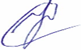 «31» августа 2023 г                     Утвержденоприказом МАОУ СОШ №18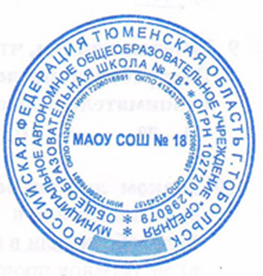 от 31.08.2023 №151-О№ п/пНаименование разделов и тем программыКоличество часовКоличество часовКоличество часовЭлектронные (цифровые) образовательные ресурсыОсновные виды деятельности обучающихсяВиды деятельности по формированию функциональнойграмотности обучающихсяВоспитательный компонент,Профориентационный минимум№ п/пНаименование разделов и тем программыВсего Контрольные работы Практические работы Электронные (цифровые) образовательные ресурсыОсновные виды деятельности обучающихсяВиды деятельности по формированию функциональнойграмотности обучающихсяВоспитательный компонент,Профориентационный минимумРаздел 1. Человек и обществоРаздел 1. Человек и обществоРаздел 1. Человек и обществоРаздел 1. Человек и обществоРаздел 1. Человек и обществоРаздел 1. Человек и общество1.1Наша родина - Россия12Библиотека ЦОК https://m.edsoo.ru/7f4116e4https://uchi.ruhttps://resh.edu.ruhttps://education.yandex.ru- различать государственные символы России;- анализировать информацию учебника;-различать национальные языки и государственный язык России;- извлекать из различных источников сведения о символах России.Задания, формирующие знаниевый компонент естественнонаучной грамотности.Решение открытых задач (исследовательских, изобретательских (ТРИЗ))Знакомство с президентом и его обязанностями.Занятие с элементами игры-Видеознакомство «Труд в почете любой, мир профессий большой»1.2Семья. Семейные ценности и традиции 2 Библиотека ЦОК https://m.edsoo.ru/7f4116e4https://uchi.ruhttps://resh.edu.ruhttps://education.yandex.ru- рассказывать по рисункам и фотографиям учебника о семейных взаимоотношениях, о семейной атмосфере, общих занятиях;-формулировать понятие «культура общения»;-обсуждать роль семейных традиций для укрепления семьи;-моделировать ситуации семейного чтения, семейных обедов.Задания, направленные на применение знаний в опыте деятельности.Проектные задачи (Метод проектов)Составление профессионального портрета семьи. Трудовые династии.1.3Правила культурного поведения в общественных местах 2 Библиотека ЦОК https://m.edsoo.ru/7f4116e4https://uchi.ruhttps://resh.edu.ruhttps://education.yandex.ruработать в паре и группе;-формулировать выводы из изученного материала;-отвечать на итоговые вопросы и оценивать свои достижения.Задания, позволяющие сформировать опыт рассуждения при решении нестандартных задач - жизненных ситуацийСитуационные задачи (Кейс-технология)Сюжетно-ролевые игры, просмотр мультфильмаМастерская удивительных профессий «Все работы хороши»Итого по разделуИтого по разделу 16 Раздел 2. Человек и природаРаздел 2. Человек и природаРаздел 2. Человек и природаРаздел 2. Человек и природаРаздел 2. Человек и природаРаздел 2. Человек и природа2.1Методы познания природы. Земля и другие панеты, звезды и созвездия. 7  4 Библиотека ЦОК https://m.edsoo.ru/7f4116e4https://uchi.ruhttps://resh.edu.ruhttps://education.yandex.ru-классифицировать объекты природы по существенным признакам;-различать объекты неживой и живой природы;-устанавливать связи м/у живой и неживой природой;-работать в паре.Задания, направленные на применение знаний в опыте деятельности.Проектные задачи (Метод проектов)Мастерская удивительных профессий «Шоу профессий»Познакомить с профессией гидрометеоролога. Познакомить с планетарием и людьми, которые там работают.2.2Многообразие растений 8 Библиотека ЦОК https://m.edsoo.ru/7f4116e4https://uchi.ruhttps://resh.edu.ruhttps://education.yandex.ru-сравнивать и различать растения;-осуществлять контроль и коррекцию;-классифицировать культурные растения по определённым признакам;-находить информацию о растениях;-обсуждать материалы книги «Великан на поляне».Задания, позволяющие сформировать опыт рассуждения при решении нестандартных задач - жизненных ситуацийСитуационные задачи (Кейс-технология)Знакомство с профессией цветоводы-декораторы,флорист.Знакомство с агрономом.2.3Многообразие животных 11 Библиотека ЦОК https://m.edsoo.ru/7f4116e4https://uchi.ruhttps://resh.edu.ruhttps://education.yandex.ru- сравнивать и различать животных;-приводить примеры животных, моделировать значение животных для человека;-рассказывать о значении животных и уходе за ними.Задания, формирующие знаниевый компонент естественнонаучной грамотности.Решение открытых задач (исследовательских, изобретательских (ТРИЗ))Рассказать о профессии зоолог.Знакомство с профессией ветеринара.2.4Красная книга России. Заповедники и природные парки 8 Библиотека ЦОК https://m.edsoo.ru/7f4116e4https://uchi.ruhttps://resh.edu.ruhttps://education.yandex.ru- выявлять причины исчезновения изучаемых растений и животных;-предлагать и обсуждать меры по их охране;-использовать тексты учебника для подготовки собственного рассказа о Красной книге;-подготовить с помощью дополнительной литературы, Интернета сообщение о растении или животном из Красной книги России (по своему выбору).Задания, направленные на применение знаний в опыте деятельности.Проектные задачи (Метод проектов)Эколог — профессия будущего.Итого по разделуИтого по разделу 34 Раздел 3. Правила безопасной жизнедеятельностиРаздел 3. Правила безопасной жизнедеятельностиРаздел 3. Правила безопасной жизнедеятельностиРаздел 3. Правила безопасной жизнедеятельностиРаздел 3. Правила безопасной жизнедеятельностиРаздел 3. Правила безопасной жизнедеятельности3.1Здоровый образ жизни школьника 4 Библиотека ЦОК https://m.edsoo.ru/7f4116e4https://uchi.ruhttps://resh.edu.ruhttps://education.yandex.ru- рассказывать о своём режиме дня;-составлять рациональный режим дня школьника;-обсуждать сбалансированное питание школьника;-различать продукты растительного и животного происхождения;-формулировать правила личной гигиены и соблюдать их.Задания, позволяющие сформировать опыт рассуждения при решении нестандартных задач - жизненных ситуацийСитуационные задачи (Кейс-технология)Спортсмен — это профессия или хобби? Игра3.2Безопасность в школе и общественном транспорте, безопасность в сети Интернет 8 Библиотека ЦОК https://m.edsoo.ru/7f4116e4https://uchi.ruhttps://resh.edu.ruhttps://education.yandex.ru- моделировать сигналы светофоров;-формулировать правила безопасности на основе прочитанных рассказов;-учиться соблюдать изученные правила безопасности под руководством учителя -узнавать правила по предложенным в учебнике знакам;Задания, позволяющие сформировать опыт рассуждения при решении нестандартных задач - жизненных ситуацийСитуационные задачи (Кейс-технологияЗнакомство с сотрудниками полицииЗнакомство с сотрудниками МЧСЛесник –он помогает лесу или его губит?Спасатель - зачем они нужны? Итого по разделуИтого по разделу 12 Резервное времяРезервное время 6  3 ОБЩЕЕ КОЛИЧЕСТВО ЧАСОВ ПО ПРОГРАММЕОБЩЕЕ КОЛИЧЕСТВО ЧАСОВ ПО ПРОГРАММЕ 68  3  4 № п/п Тема урока Количество часовКоличество часовКоличество часовВиды и формы контроляЭлектронные цифровые образовательные ресурсы Дата изученияДата изучения№ п/п Тема урока Всего Контрольные работы Практические работы Виды и формы контроляЭлектронные цифровые образовательные ресурсы Дата по плануДата по факту1Наша Родина - Россия, Российская Федерация 1 Устный опросБиблиотека ЦОК https://m.edsoo.ru/7f4116e42Москва - столица России. Герб Москвы 1 Устный опросhttps://uchi.ru3Достопримечательности Москвы: Большой театр, МГУ, Московский цирк, Театр кукол имени С.В. Образцова 1 Практическая работаhttps://resh.edu.ru4Страницы истории: как Москва строилась 1 ТестированиеБиблиотека ЦОК https://m.edsoo.ru/7f4116e45Санкт-Петербург - северная столица. Достопримечательности города 1 Викторинаhttps://education.yandex.ru6Народы России. Народы Севера: традиции, обычаи, праздники 1 Просмотр учебного фильмаБиблиотека ЦОК https://m.edsoo.ru/7f4116e47Народы Поволжья и других территорий РФ: традиции, обычаи, праздники 1 Практическая работаБиблиотека ЦОК https://m.edsoo.ru/7f4116e48Родной край, его природные достопримечательности 1 Самооценка с использованием «Оценочного листа»https://resh.edu.ru9Значимые события истории родного края. Исторические памятники, старинные постройки 1 Устный опросБиблиотека ЦОК https://m.edsoo.ru/7f4116e410Наш регион, какой он? Культура родного края Родной край, его культурные достопримечательности 1 Устный опросhttps://education.yandex.ru11Мир профессий жителей нашего региона 1 ИграБиблиотека ЦОК https://m.edsoo.ru/7f4116e412Зачем человек трудится? Ценность труда и трудолюбия 1 Самооценка с использованием «Оценочного листа»https://resh.edu.ru13Родословная. Родословное древо, история семьи. Предшествующие поколения 1 Устный опрос Библиотека ЦОК https://m.edsoo.ru/7f4116e414Семейные ценности и традиции. Труд, досуг, занятия членов семьи 1 Творческая работаhttps://uchi.ru15Правила культурного поведения в общественных местах: кинотеатре, театре, торговом центре, музее 1 Составление плана для перессказаБиблиотека ЦОК https://m.edsoo.ru/7f4116e416Главные правила взаимоотношений членов общества: доброта, справедливость, честность, уважение к чужому мнению 1 Взаимные вопросы , задания в группах https://education.yandex.ru17Резервный урок. Древние кремлевские города: Нижний Новгород, Псков, Смоленск 1 Творческий перессказБиблиотека ЦОК https://m.edsoo.ru/7f4116e418Резервный урок. Взаимоотношения членов семьи: отношение к детям и старшему поколению 1 Работа с карточкамиhttps://uchi.ru19Резервный урок.Тематическая проверочная работа по разделу "Человек и общество" 1  1 Письменная проверкаhttps://resh.edu.ru20Как человек познает окружающую природу? Особенности разных методов познания окружающего мира 1 Графическая работаhttps://uchi.ru21Звездное небо: звезды и созвездия. Солнечная система: планеты (название, расположение от Солнца, краткая характеристика) 1 Устный опросБиблиотека ЦОК https://m.edsoo.ru/7f4116e422Земля – живая планета Солнечной системы 1 Взаимные вопросы , задания в группахБиблиотека ЦОК https://m.edsoo.ru/7f4116e423Почему на Земле есть жизнь? Условия жизни на Земле 1 Круглый столhttps://resh.edu.ru24Модели Земли. Практическая работа 1  1 Подготовка проектов Окружающий мир - 2 класс - Российская электронная школа (resh.edu.ru)25Ориентирование на местности. Практическая работа 1  1 Творческая работаОкружающий мир - 2 класс - Российская электронная школа (resh.edu.ru)26Ориентирование на местности с использованием компаса. Практическая работа 1  1 Письменная работаОкружающий мир - 2 класс - Российская электронная школа (resh.edu.ru)27Многообразие растений по месту обитания, внешнему виду. Сравнение растений разных климатических условий 1 Просмотр учебного фильмаhttps://resh.edu.ru28Деревья, кустарники, травы родного края (узнавание, называние, краткое описание) 1 Творческая работаОкружающий мир - 2 класс - Российская электронная школа (resh.edu.ru)29Деревья лиственные и хвойные. Сравнение лиственных и хвойных деревьев: общее и различия 1 Взаимные вопросы , задания в группахОкружающий мир - 2 класс - Российская электронная школа (resh.edu.ru)30Кустарники нашего края: узнавание, название, краткое описание 1 Графическая работаhttps://uchi.ru31Травы нашего края: многообразие. Внешний вид, условия жизни (называние, краткое описание) 1 Взаимные вопросы , задания в группахhttps://education.yandex.ru32Зависимость жизни растений от состояния неживой природы. Жизнь растений осенью и зимой 1 Творческая работаhttps://resh.edu.ru33Зависимость жизни растений от состояния неживой природы. Жизнь растений весной и летом 1 Устный опросhttps://uchi.ru34Растения дикорастущие и культурные: общее и различия 1 Тестированиеhttps://education.yandex.ru35Многообразие животных родного края и разных территорий России 1 Устный опросhttps://uchi.ru36Мир животных: насекомые. Особенности внешнего вида, передвижения, питания: узнавание, называние, описание 1 Работа с карточкамиhttps://education.yandex.ru37Мир животных: рыбы. Особенности внешнего вида, условия жизни, передвижения, питания: узнавание, называние, описание 1 Устный опросОкружающий мир - 2 класс - Российская электронная школа (resh.edu.ru)38Мир животных: птицы. Особенности внешнего вида, передвижения, питания: узнавание, называние, описание 1 АнкетированиеОкружающий мир - 2 класс - Российская электронная школа (resh.edu.ru)39Мир животных: земноводные. Особенности внешнего вида, передвижения, питания: узнавание, называние, описание 1 Устный опросОкружающий мир - 2 класс - Российская электронная школа (resh.edu.ru)40Мир животных: пресмыкающиеся. Особенности внешнего вида, передвижения, питания: узнавание, называние, описание (общая характеристика признаков) 1 Творческая работаОкружающий мир - 2 класс - Российская электронная школа (resh.edu.ru)41Мир животных: звери (млекопитающие). Особенности внешнего вида, передвижения, питания: узнавание, называние, описание 1 Графическая работаhttps://uchi.ru42Животные и их потомство Размножение животных. Стадии развития насекомого, земноводных 1 Устный опросhttps://uchi.ru43Связи в природе: зависимость изменений в живой природе от изменений в неживой природе 1 ПроектОкружающий мир - 2 класс - Российская электронная школа (resh.edu.ru)44Годовой ход изменений в жизни животных. Жизнь животных осенью и зимой 1 Взаимные вопросы , задания в группахhttps://resh.edu.ru45Годовой ход изменений в жизни животных. Жизнь животных весной и летом 1 Устный опросhttps://education.yandex.ru46Красная книга России. Ее значение в сохранении и охране редких растений и животных 1 Устный опросhttps://resh.edu.ru47Отдельные представители растений Красной книги России (включая представителей растительного мира региона): узнавание, называние и описание 1 Устный опросhttps://uchi.ru48Отдельные представители животных Красной книги России (включая представителей животного мира региона): узнавание, называние и описание 1 Творческая работаhttps://resh.edu.ru49Заповедники: значение для охраны природы 1 Творческая работаhttps://uchi.ru50Какие задачи решают сотрудники заповедника. Правила поведения на территории заповедника 1 Самооценка с использованием «Оценочного листа»https://education.yandex.ru51Заповедники Севера России (Остров Врангеля, Большой Арктический заповедник) 1 Устный опросhttps://resh.edu.ru52Заповедники Юга России (Кавказский заповедник) 1 Круглый столhttps://uchi.ru53Заповедники Сибири (Байкальский заповедник, Саяно-Шушенский заповедник) 1 Тестированиеhttps://resh.edu.ru54Резервный урок. Дикорастущие и культурные растения родного края 1 Графическая работаhttps://education.yandex.ru55Резервный урок.Тематическая проверочная работа по разделу "Человек и природа" 1  1 Проверочная работаhttps://resh.edu.ru56Здоровый образ жизни. Режим дня: чередование сна, учебных занятий, двигательной активности 1 Творческая работаhttps://uchi.ru57Рациональное питание: количество приемов пищи и рацион питания. Витамины и здоровье ребенка 1 Тестированиеhttps://education.yandex.ru58Физическая культура. Игры на воздухе как условие сохранения и укрепления здоровья 1 Викторинаhttps://resh.edu.ru59Закаливание. Значение закаливания для укрепления здоровья. Средства и правила проведения закаливающих процедур 1 Круглый столhttps://uchi.ru60Правила безопасности в школе: маршрут до школы, поведение на занятиях, переменах, при приеме пищи; на пришкольной территории 1 Тестированиеhttps://resh.edu.ru61Правила безопасного поведения в быту. Безопасное пользование электроприборами, газовой плитой. Безопасность при разогреве пищи. Номера телефонов экстренной помощи 1 Графическая работаhttps://uchi.ru62Безопасное поведение на прогулках: правила поведения на игровых площадках; езда на велосипедах (санках, самокатах) и качелях 1 Устный опросhttps://education.yandex.ru63Правила безопасного поведения пассажира наземного транспорта 1 Устный опросhttps://uchi.ru64Знаки безопасности на общественном транспорте 1 Практическая работаhttps://education.yandex.ru65Правила безопасного поведения пассажира метро. Знаки безопасности в метро 1 Тестированиеhttps://resh.edu.ru66Правила поведения при пользовании компьютером: посадка, время пользования, обязательность отдыха и другие 1 Викторинаhttps://education.yandex.ru67Безопасное пользование Интернетом 1 Просмотр учебного фильмаhttps://uchi.ru68Резервный урок. Проверочная работа по итогам обучения во 2 классе 1  1 Контрольная работаhttps://education.yandex.ruОБЩЕЕ КОЛИЧЕСТВО ЧАСОВ ПО ПРОГРАММЕОБЩЕЕ КОЛИЧЕСТВО ЧАСОВ ПО ПРОГРАММЕ 68  3  3 